Рекомендации эксперта  Наталья, у тебя очень интересные наблюдения за поведением воды и ее взаимодействием с разными веществами. И теперь ты можешь попробовать придумать свой опыт, подтверждающий, что вода может двигаться вверх, разобраться за счет чего это возможно, чем можно заменить соль во втором опыте? Ну и, наконец, а только ли для воды эти «тайны»? Выполняется ли подобное для других жидкостей, например, для масла? Были ли твои опыты сделаны полностью самостоятельно? Если нет, то кто и в чем тебе помогал? Смогла бы ты справиться полностью самостоятельно теперь? Показать опыты другим ученикам? В дальнейшем, при описании работы постарайся своими словами рассказать, что же было самым удивительным при выполнении работы для тебя? Что было трудным и непонятным? Что удалось сделать полностью самостоятельно? Что получилось только с помощью мамы, учителя или другого взрослого?Рекомендации для руководителя:1. Очень хорошо, что в тексте отмечен вклад взрослых в работу Наташи. 2. По замыслу работа очень хорошая.3.  Вы старались сформулировать основные положения работы то ли как можно оригинальнее, то ли попонятнее для детей, то ли более поэтично. В исследовательских и проектных работах формулировки должны отражать сущность того, что делается, конечно, на понятном детям языке. У вас и цель, и исследовательский вопрос, и название глав – поэзия. Цель формулируется, в том числе, для того, чтобы автор начал лучше понимать, какие действия, с какими объектами и для ответа на какой вопрос  он хочет выполнить. Цель: «узнать, есть ли обратная сторона  у представлений о воде» сформулирована так, что невозможно понять, чем озадачен и что  хочет автор работы.Вопрос «нет ли у воды каких-либо тайн», собственно, не является вопросом, т.к. у всего в этом мире  есть какие-то тайны, поэтому ответ на это вопрос тривиальный: да, есть. Нечего исследовать.Одна из задач исследовательской работы с детьми – сконцентрировать их любопытство вокруг одного определенного нетривиального вопроса (ответ на который нельзя получить, быстро прочитав статью в википедии или тривиальным рассуждением). В вашем случае тайны не какие-то, а вполне известные ученице, раз уж она про них даже гипотезы сформулировала!4. Методы сформулированы формально и не соотнесены с задачами работы.  5. Робота не является научным исследованием (в т.ч. так как не использует специальных научных методов), при доработке она может превратиться в исследовательскую работу.5. Текст у вас, в основном, заимствован. Это легко проверить с помощью любой бесплатной системы «антиплагиат», например,  https://text.ru/antiplagiat/unauthorized у вас всего 5% текста теоретической части написано самостоятельно, остальное скопировано. Поэтому проверить, действительно ли юный исследователь что-то понял, собирая информацию, невозможно!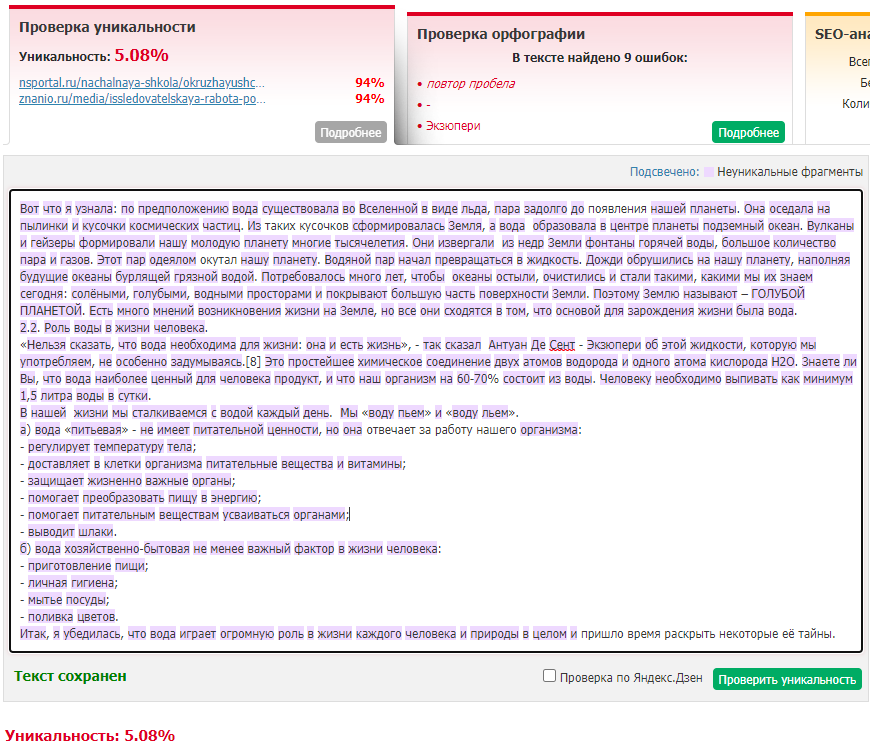 В практической части только 12% текста написано самостоятельно. Поэтому проверить, действительно ли ученица выполняла исследование, не представляется возможным!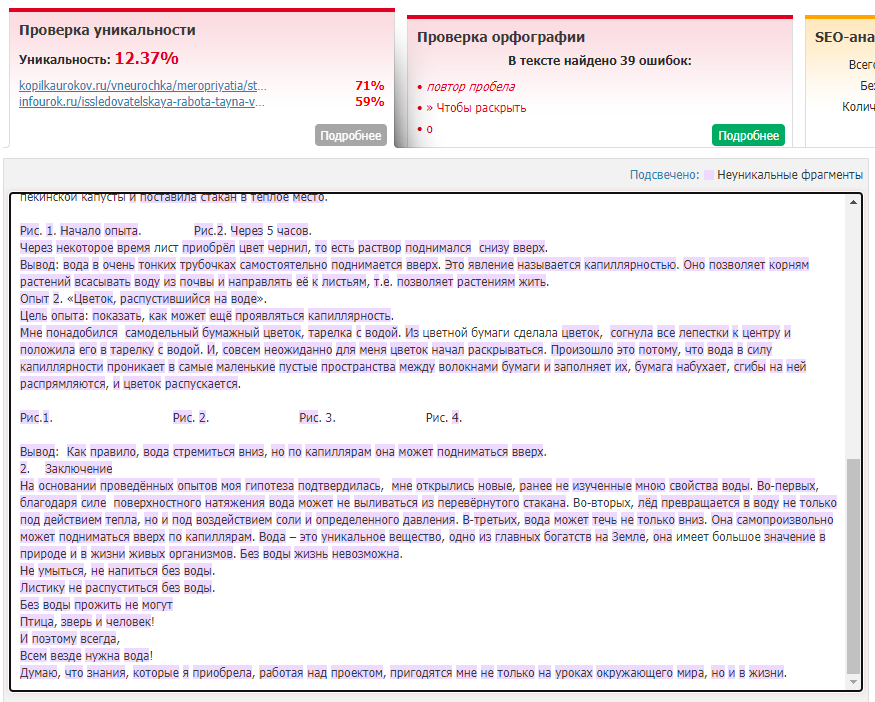 На будущее: можно попробовать теперь поставить исследовательские вопросы по отношению к заимствованному вами тексту и выполнить подтверждающее исследование или найти обоснование наблюдаемым феноменам.Успехов!Знаменская Оксана Витальевна,кандидат физико-математических наук,доцент, доцент Института педагогики, психологии и социологии Сибирского федерального университета ИТОГО: 5Автор, ФИКирута Наталья НиколаевнаКласс3Название работыКакие тайны скрывает вода?Тип работы (определяет ЭКСПЕРТ)И — Исследовательская работаП — Проектно-исследовательская работаД — Другое (эссе, реферат, лабораторная работа и т.д.)№КритерийРасшифровка критерияБаллыТ1Оформление текста работы в соответствие с требованиями ПоложенияСоответствует требованиям.1Т1Оформление текста работы в соответствие с требованиями ПоложенияНе соответствует требованиям.0Т2Грамотное оформление текста работыТекст написан грамотно с точки зрения русского языка: орфографические и пунктуационные ошибки отсутствуют. В тексте работы грамотно цитируются используемые источники.2Т2Грамотное оформление текста работыИмеются незначительное количество орфографических, пунктуационных опечаток. В тексте работы грамотно цитируются используемые источники.1Т2Грамотное оформление текста работыОрфографических или пунктуационных ошибки затрудняют чтение и понимание текста. Отсутствуют ссылки на литературные источники, используемые в данной работе.0Т3Трудоемкость работыАвтором проведено и описано систематическое исследование, длительное наблюдение, испытания проводились в количестве достаточном для того, чтобы сделать логический вывод о том, что решение исследовательской задачи найдено. 2Т3Трудоемкость работыКоличество проведенных опытов 3 – 5 или размер выборки адекватен поставленному вопросу. Работа не является трудоёмкой для автора.  1Т3Трудоемкость работыВ тексте представлено описание выполнения стандартного опыта (простая лабораторная работа, демонстрационный опыт). Эксперимент проводился 1 раз или размер выборки был минимальным.0Т4Оригинальность подхода автораОписаны идеи и предложения автора по поставленному автором исследовательскому вопросу. Предложенная идея выходит за рамки традиционной идеи.2Т4Оригинальность подхода автораОписанное решение вопроса предлагает другой взгляд на традиционную идею, расширение существующей идеи.1Т4Оригинальность подхода автораРабота носит репродуктивный характер. Вклад автора представляет собой повторение опытов и выводов, которые описаны в литературе, даже если в тексте не указан источник, из которого произведено заимствование. 0Т5Согласованность элементов работыВ тексте работы согласованы все базовые элементы текста работы. Согласованы все элементы работыИсследовательский вопрос – цель – задачи – результаты (выводы).  2Т5Согласованность элементов работыВ тексте работы согласованы отдельные элементы. Например, формулировка некоторых из перечисленных задач соответствует заявленной цели.Цель сформулирована как процесс (недостижима) или носит ученый характер, но не имеется явных рассогласований с поставленным вопросом.1Т5Согласованность элементов работыБазовые элементы работы рассогласованы. Например: формулировка задач не соответствует заявленной цели или отсутствует; имеется рассогласование цели и вопроса, либо цель или вопрос не сформулированы; читатель понимает, что в целом в тексте описано решение основных задач, но результаты автором не сформулированы0Т6Субъективная новизнаТекст содержит явные ответы на вопросы: что было известно до выполнения работы? Что было сделано самостоятельно? Что было сделано в совместной деятельности (с руководителем, соавтором, родителями и т.д.)?2Т6Субъективная новизнаИз текста ясно, какие знания или факты положены в основу исследования и какие новые знания намерен получить автор.1Т6Субъективная новизнаИз текста не ясно являются полученные результаты итогом изучения работ других авторов или результатом самостоятельного открытия.0Т7Оценка содержания выполненной работыЧеткий замысел работы (понятны цели, гипотеза, задачи, методы, результаты), который реализован в достаточно полном объеме, необходимом для проведения запланированного исследования.2Т7Оценка содержания выполненной работыВ работе могут быть упущены некоторые важные аргументы, либо есть «лишняя» информация, перегружающая текст ненужными подробностями, но в целом логика есть.1Т7Оценка содержания выполненной работыСодержание работы не систематично и не прослеживается общего замысла или представляет собой пересказ чужой работы.0